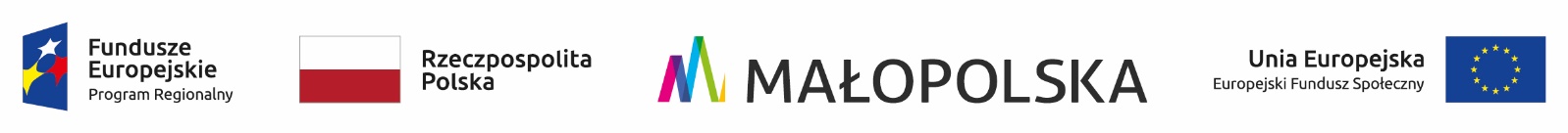 Rozstrzygnięcie konkursu ofertna Udzielanie Świadczeń w ramach projektu Dokumentacja projektu pn.: „Popularyzacja badań kolonoskopowych i podniesienieświadomości w zakresie profilaktyki raka jelita grubego wśród mieszkańców powiatunowotarskiego i tatrzańskiego przez Podhalański Szpital Specjalistyczny w Nowym Targu etap II ” finansowanego z funduszy unii europejskiej w ramach regionalnego programu operacyjnego województwa małopolskiego na lata 2014-2020nr - DOK-423-239/19W konkursie wybrane zostały oferty: Pakiet nr 1W konkursie wybrane zostały oferty: Pakiet nr 2W konkursie wybrane zostały oferty: Pakiet nr 3W konkursie wybrane zostały oferty:Pakiet nr 4LPImię i nazwisko1Przemysław Życiński2. Mikołaj KrzyżanowskiLPImię i nazwisko1Justyna Dybaś2.Anna Ziętara-Kapłon3.Ziemowit Halota4.Joanna Kaźmierkiewicz-Matyjasik5.Agnieszka Pazdan12Andrzej Habela14Tomasz Byrczyk15Halina BekLPImię i nazwisko1Wiesław FrasikLPImię i nazwisko1Anna Iwańska